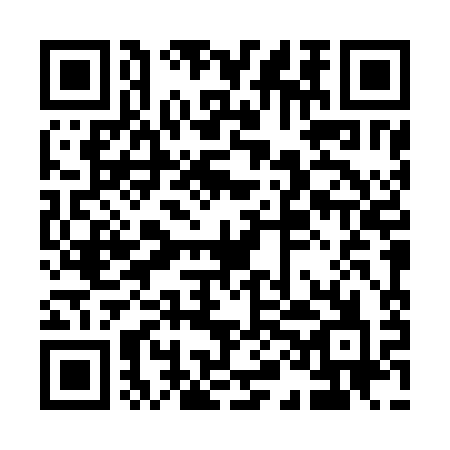 Ramadan times for Armarolo, ItalyMon 11 Mar 2024 - Wed 10 Apr 2024High Latitude Method: Angle Based RulePrayer Calculation Method: Muslim World LeagueAsar Calculation Method: HanafiPrayer times provided by https://www.salahtimes.comDateDayFajrSuhurSunriseDhuhrAsrIftarMaghribIsha11Mon4:564:566:3312:244:276:166:167:4712Tue4:544:546:3112:244:286:176:177:4813Wed4:524:526:3012:234:296:186:187:5014Thu4:504:506:2812:234:306:196:197:5115Fri4:494:496:2612:234:316:216:217:5216Sat4:474:476:2412:234:326:226:227:5417Sun4:454:456:2212:224:336:236:237:5518Mon4:434:436:2012:224:346:246:247:5719Tue4:414:416:1912:224:356:266:267:5820Wed4:394:396:1712:214:366:276:277:5921Thu4:374:376:1512:214:376:286:288:0122Fri4:354:356:1312:214:386:306:308:0223Sat4:324:326:1112:214:396:316:318:0424Sun4:304:306:0912:204:406:326:328:0525Mon4:284:286:0712:204:416:336:338:0726Tue4:264:266:0612:204:426:356:358:0827Wed4:244:246:0412:194:436:366:368:1028Thu4:224:226:0212:194:446:376:378:1129Fri4:204:206:0012:194:446:386:388:1230Sat4:184:185:5812:184:456:406:408:1431Sun5:165:166:561:185:467:417:419:161Mon5:135:136:541:185:477:427:429:172Tue5:115:116:531:185:487:437:439:193Wed5:095:096:511:175:497:447:449:204Thu5:075:076:491:175:507:467:469:225Fri5:055:056:471:175:517:477:479:236Sat5:035:036:451:165:517:487:489:257Sun5:005:006:441:165:527:497:499:268Mon4:584:586:421:165:537:517:519:289Tue4:564:566:401:165:547:527:529:3010Wed4:544:546:381:155:557:537:539:31